12.05.2020г. «Развитие логического мышления»«Коррекция и развитие психомоторики и сенсорных процессов обучающихся с ОВЗ»Павлов Даниил 3 кл.Педагог-психолог:  Боярова Светлана Александровна.  Viber, Watsap:89233331050Время занятий:  вторник – 15.10ч.Ход занятия: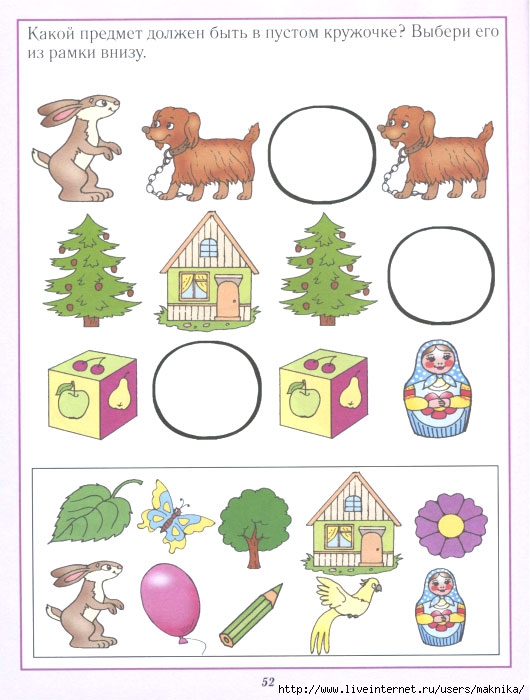 